  MADONAS NOVADA PAŠVALDĪBA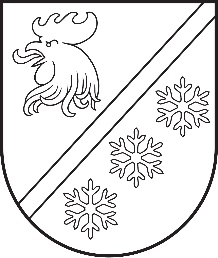 Reģ. Nr. 90000054572Saieta laukums 1, Madona, Madonas novads, LV-4801 t. 64860090, e-pasts: pasts@madona.lv ___________________________________________________________________________MADONAS NOVADA PAŠVALDĪBAS DOMESLĒMUMSMadonā2024. gada 30. maijā						        	     		           Nr. 341								                  (protokols Nr. 9, 28. p.)				Par dāvinājuma pieņemšanuMadonas novada pašvaldībā saņemts fiziskas personas iesniegums (reģistrēts Madonas novada pašvaldībā 2024. gada 7. maijā ar reģ. Nr. 2.1.3.6/24/590) ar lūgumu pieņemt dāvinājumā nekustamā īpašuma “Vecceriņi”, Ērgļu pagastā, zemes vienību ar kadastra apzīmējumu 7054 006 0117 un apmaksāt zemes ierīcības projekta izstrādes un īstenošanas izmaksas, kas attiecināmas uz zemes vienības izdalīšanu atsevišķā īpašumā.Nekustamajam īpašumam “Vecceriņi”, Ērgļu pagastā, tika veikta sadalīšana, atbilstoši Madonas novada pašvaldības būvvaldes 2023. gada 19. jūlija lēmumam Nr. 182 “Par zemes ierīcības projekta apstiprināšanu un nekustamā īpašuma lietošanas mērķu noteikšanu jaunveidotajām zemes vienībām nekustamajos īpašumos “Vecceriņi” un “Lejas Beitiņi”, Ērgļu pagastā, Madonas novadā” (sēdes protokols Nr. 12, 7. p.).Zemes vienība ar kadastra apzīmējumu 7054 006 0117 tika izveidota, veicot zemes vienības ar kadastra apzīmējumu 7054 006 0048 sadalīšanu. Ar Madonas novada pašvaldības domes 2023. gada 30. marta lēmumu Nr. 147 (protokols Nr. 4, 6. p.) tika apstiprināti zemes ierīcības projekta izstrādes nosacījumi zemes vienības ar kadastra apzīmējumu 7054 006 0048 sadalīšanai, jo uz tās atrodas ceļš, kas pilda pašvaldības autoceļa funkciju. Jaunveidojamai zemes vienībai ar kadastra apzīmējumu 7054 006 0117 piešķirts nosaukums “Kaķarags – Beitiņi - Jaundalbi”, noteikts nekustamā īpašuma lietošanas mērķis (NILM kods 1101) - zeme dzelzceļa infrastruktūras zemes nodalījuma joslā un ceļu zemes nodalījuma joslā 0.32 ha platībā. Saskaņā ar Pašvaldību likuma 10. panta pirmo daļu “Dome ir tiesīga izlemt ikvienu pašvaldības kompetences jautājumu”  un 10. panta pirmās daļas 16. punktu “tikai domes kompetencē ir: lemt par pašvaldības nekustamā īpašuma atsavināšanu un apgrūtināšanu, kā arī par nekustamā īpašuma iegūšanu”.Pamatojoties uz Pašvaldību likuma 10. panta pirmo daļu, pirmās daļas 16. punktu, 17. punktu un 19. punktu, ņemot vērā 21.05.2024. Finanšu un attīstības komitejas atzinumu, atklāti balsojot: PAR – 16 (Agris Lungevičs, Aigars Šķēls, Aivis Masaļskis, Andris Dombrovskis, Andris Sakne, Artūrs Čačka, Artūrs Grandāns, Arvīds Greidiņš, Gatis Teilis, Guntis Klikučs, Iveta Peilāne, Kaspars Udrass, Māris Olte, Sandra Maksimova, Valda Kļaviņa, Zigfrīds Gora), PRET - NAV, ATTURAS - NAV, Madonas novada pašvaldības dome NOLEMJ:Pieņemt fiziskas personas dāvinājumu – jaunveidojamo nekustamo īpašumu “Kaķarags – Beitiņi - Jaundalbi”, kas sastāv no zemes vienības ar kadastra apzīmējumu 7054 006 0117 – 0.32 ha platībā, ar lietošanas mērķi (NILM kods 1101) - zeme dzelzceļa infrastruktūras zemes nodalījuma joslā un ceļu zemes nodalījuma joslā. Madonas novada pašvaldība apņemas apmaksāt zemes ierīcības projekta izstrādes un īstenošanas izmaksas EUR 548,00 (pieci simti un četrdesmit astoņi euro) bez PVN, kas attiecināmas uz zemes vienības ar kadastra apzīmējumu 7054 006 0117 izdalīšanu atsevišķā zemes vienībā. Uzdot Nekustamo īpašumu pārvaldības un teritoriālās plānošanas nodaļai organizēt atdalītās zemes vienības dāvinājuma līguma slēgšanu un ierakstīšanu Zemesgrāmatā uz Madonas novada pašvaldības vārda, paredzot, ka dāvinājuma līguma reģistrēšanas zemesgrāmatā izmaksas, tajā skaitā izdevumus, kas saistīti ar paliekošā nekustamā īpašuma izmaiņu reģistrāciju Zemesgrāmatā un dāvinātāja izdevumiem nostiprinājuma lūguma sagatavošanai, sedz pašvaldība.Domes priekšsēdētājs					             A. Lungevičs	Putniņa 28080417